ZAPOWIEDZIDo zawarcia sakramentu małżeństwa przygotowują się następujące osoby:Dawid Wielgus kawaler z Ostrowa i Paulina Jakoniuk panna z Serpelic – ZAPOWIEDŹ 2Marek Chilkiewicz kawaler z Nowego Pawłowa i Katarzyna Kormańska panna z Sitnika par. Łukowce – ZAPOWIEDŹ 119.05.2019 V Niedziela Wielkanocy1. We wtorek  o  g.  8.00 Nowenna  do  św.  Antoniego.   2. Zapraszamy na 29 Diecezjalną Pielgrzymkę Pieszą o Trzeźwość Narodu do Leśnej Podlaskiej. Pielgrzymka wyruszy z naszej parafii w sobotę 25 maja. Zapisy przyjmujemy w zakrystii.3. W niedzielę 26 maja odbędzie się IV Diecezjalna Pielgrzymka Kobiet do Pratulina. Z naszej parafii w tym dniu wyruszy rowerowa pielgrzymka kobiet. Wyjazd sprzed kościoła o godz. 8.00. W celu ubezpieczenia, zapisy przyjmujemy do czwartku w zakrystii.4. Poświęcenia pól odbywają się w naszej parafii od wtorku do piątku, o godz. 18.00 według następującego porządku:+++wtorek 21.05 - Stary Pawłówśroda 22.05 - Janów Podl. (o godz. 17.00) czwartek 23.05 - Wygodapiątek 24.05 - Hołodnica (zmiana z wtorku 28.05)+++wtorek 28.05 - Klonownica Mała (zmiana z piątku 24.05)środa 29.05 - Werchliśczwartek 30.05 - Ostrówpiątek 31.05 - NIE MA (spowiedź dzieci pierwszokomunijnych)+++wtorek 4.06 - Błonieśroda 5.06 - Kajetankaczwartek 6.06 - CieleśnicaProsimy przyjechać po księdza na 17.45 pod wikariat oraz wziąć krzyż i feretron Matki Bożej Leśniańskiej. 5. Próby przed I Komunią Świętą rozpoczną się od wtorku 21.05. W najbliższym tygodniu odbędą się one we wtorek, środę, czwartek i piątek o godz. 16.30. Po próbach Nabożeństwo Majowe i Msza św. 6. Wójt Gminy Janów Podlaski uprzejmie informuje, że w dniach od 20 maja 2019 r. (tj. od poniedziałku) w nieprzekraczalnym terminie do dnia 7 czerwca 2019 r., w Urzędzie Gminy Janów Podlaski, przyjmowane będą deklaracje udziału w planowanym do realizacji projekcie montażu indywidualnych mikroelektrowni fotowoltaicznych i instalacji solarnych na nieruchomościach mieszkańców gminy. Więcej szczegółów oraz formularze deklaracji do pobrania na stronie internetowej Gminy www.janowpodlaski.pl. Osoby zainteresowane mogą zgłaszać się codziennie w godzinach pracy urzędu do pokoju nr 4 w celu uzyskania szczegółowych informacji i ewentualnego złożenia deklaracji udziału w projekcie. Kolejność składania deklaracji nie jest decydująca dla zakwalifikowania do udziału w projekcie.7. Policja ostrzega, że jeżeli ktoś zaparkuje samochód na chodniku przed kościołem, będą zmuszeni nakładać mandaty.8. Dzisiaj kolejne spotkanie małżeństw z Domowego Kościoła w salce przy Kościele o godz. 14.30.9. Bóg zapłać za ofiary na kościół: mieszkańcy Jakówek – 200 zł, bezimienna z ul. Jagiellończyka – 100 zł, Zespół wokalno-obrzędowy z Jakówek – 100 zł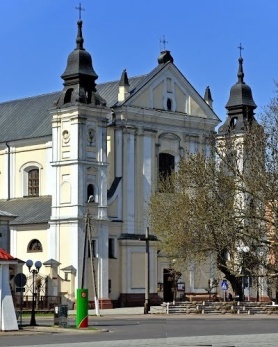 19 maja 2019 r.W CIENIUBazylikiPismo Parafii Trójcy św. w Janowie Podlaskim-do użytku wewnętrznego-V Niedziela Wielkanocy
 J 13, 31-33a. 34-35
Przykazanie nowe daję wam
Słowa Ewangelii według Świętego Jana
Po wyjściu Judasza z wieczernika Jezus powiedział: «Syn Człowieczy został teraz otoczony chwałą, a w Nim Bóg został chwałą otoczony. Jeżeli Bóg został w Nim otoczony chwałą, to i Bóg Go otoczy chwałą w sobie samym, i to zaraz Go chwałą otoczy. Dzieci, jeszcze krótko jestem z wami. Przykazanie nowe daję wam, abyście się wzajemnie miłowali, tak jak Ja was umiłowałem; żebyście i wy tak się miłowali wzajemnie. Po tym wszyscy poznają, że jesteście uczniami moimi, jeśli będziecie się wzajemnie miłowali».PONIEDZIAŁEK – 20 majaPONIEDZIAŁEK – 20 maja7.00 1. +gr. 11 Antoniego Mironiuka2. +gr. 5 Krzysztofa Zielińskiego3. +Teresę Szewczuk w 7 r., Antoninę, Piotra, Zofię – of. brat18.00+Elżbietę i rodziców - of. mążWTOREK – 21 majaWTOREK – 21 maja7.00 1. +gr. 12 Antoniego Mironiuka2. +gr. 6 Krzysztofa Zielińskiego8.00Nowenna do św. Antoniego18.00+Stanisławę Demianiuk w (r.), Juliana i ich rodziców – of. córkaŚRODA – 22 majaŚRODA – 22 maja7.00 1. +gr. 13 Antoniego Mironiuka2. gr. 7 Krzysztofa Zielińskiego3. +Tomasza Andrzejka w 30 dz18.001. W intencji uczestników nowenny do MBNP2. +Kazimierę, Wacława, Włodzimierza, Jadwigę, Eugeniusza, Stanisławę, SławomiraCZWARTEK – 23 majaCZWARTEK – 23 maja7.001. +gr. 14 Antoniego Mironiuka2. +gr. 8 Krzysztofa Zielińskiego3. +Krzysztofa Zielińskiego – of. Anna i Stanisław Baster18.00+Konstantego, Annę, Konstantego, zm z rodz Andrzejuków i Semeniuków – of. Żona Antonina AndrzejukPIĄTEK – 24 majaPIĄTEK – 24 maja7.001. +gr. 15 Antoniego Mironiuka2. +gr. 16 Krzysztofa Zielińskiego3. +Krystynę Andruszkiewicz w 17 r., zm z rodz Andruszkiewiczów – of. rodzina18.001. +Stanisława, zm z rodz Zabielskich, Czuraków, Wawryniuków – of. rodzia2. Dz – bł o Boże bł, zdrowie, dary Ducha Świętego, potrzebne łaski dla rodziny a zmarłym o łaskę życia wiecznegoSOBOTA – 25 majaSOBOTA – 25 maja7.001. +gr. 10 Krzysztofa Zielińskiego2. +gr. 16 Antoniego Mironiuka3. +Jadwigę, Tadeusza, Henryka, Juliannę, Jana, zm z rodz Paluchów i Filipiuków17.00Ślub18.00+Anielę Koladę, Józefa, Władysławę, Dominika, Annę, Apolonię, Katarzynę – of. Danuta JanczukNIEDZIELA – 26 majaNIEDZIELA – 26 maja8.001. +gr. 11 Krzysztofa Zielińskiego2. +Józefa i Adelę Korolczuków – of. Marianna Tychmanowicz3. +zmarłych rodziców z obu stron i rodzeństwo i tych, którzy najbardziej potrzebują ratunku – of. Helena Sidoruk9.301. +gr. 17 Antoniego Mironiuka2. +Klaudiusza Ziomkowskiego w (r.), Helenę, Klemensa Gryglasów, Annę Kimsę i dusze w czyśćcu cierpiące – of. Jadwiga Kosińska3. +Józefa, Janinę, Zdzisława, Jana, Marię, Helenę, Aleksandra, Eugenię, Jana, Janinę, Eugeniusza, Władysława4. (poza parafią) Dz – bł w 50 r. urodzin córki Joanny i prawnuczka Aleksandra w 3 r. urodzin – of. Mama i prababcia11.301. W intencji parafian2. +Bogusława Sadokierskiego w 11 r., zm z rodz Sadokierskich, Koców, Dzięciołów18.00Dz – bł w 80 r. urodzin Stanisławy Sokół o Boże bł i zdrowie